5 cadernos universitários (96 folhas)1 caderno pequeno (96 folhas) para Inglês1 marcador de texto2 lápis ou lapiseira1 transferidor1 apontador com depósito1 borracha2 canetas esferográficas (azul e vermelha)1 régua de 30 cm1 pasta catálogo com 100 plásticos ( JÁ COLOCADOS)1 tesoura média1 folha de papel  40 Kg branca1 caixa de lápis de cor1 estojo de hidrocor1 cola em  bastão  (grande)1 tubo de cola de 250 gramas4 envelopes de papel pardo, tamanho ofício2 pacotes  de  papel colorido criativo  ( tamanho A4) 100 folhas de papel ofício colorido2 gibis e 2 passatempos ( novos)Agenda da Escola, sempre na mochila. (Será entregue em fevereiro. Preencher os dados, manter os telefones sempre atualizados e colar uma foto recente do aluno.)LIVROS:   ATENÇÃO!!!  OS LIVROS DIDÁTICOS NÃO SERÃO ENTREGUES  NA 1ª REUNIÃO DE PAIS. DEVE-SE AGUARDAR A SOLICITAÇÃO FEITA  PELA PROFESSORA  DA TURMA1 MINIDICIONÁRIO COM  ORTOGRAFIA ATUALIZADAMATEMÁTICA: APRENDER JUNTOS – Matemática 5 – Roberta Taboada e Angela Leite- Editora SM- Nova Coleção/BNCCCIÊNCIAS: APRENDER JUNTOS – Ciências 5 – Cristiane Motta – Editora SM  - Nova Coleção/BNCC LÍNGUA PORTUGUESA: APRENDER JUNTOS – Português- 5- Adson Vasconcelos- Editora SM- Nova Coleção/BNCCHISTÓRIA: APRENDER JUNTOS - História  – 5 – Raquel dos S. Funari e Monica Lungov- Editora SM- Nova Coleção/BNCCGEOGRAFIA: APRENDER JUNTOS- Geografia - 5- Leda Leonardo da Silva – Editora SM- Nova Coleção/BNCCENSINO RELIGIOSO- SEMEAR JUNTOS 5 – Editora  SM- Nova Coleção/BNCCINGLÊS: ORBIT 5 – EDITORA MODERNA/RICHMONDOBSERVAÇÕESSerá solicitado um livro paradidático, por trimestre,  para a Ciranda de Livros ( a combinar com a professora em fevereiro).O casaco  Escolar  e  todo  material  devem  estar, obrigatoriamente,  identificados com o nome completo do aluno.Entregar todo o material, exceto os livros e  o que precisa estar sempre na mochila ,à  professora  da turma, na 1ª reunião– Dia 02/02/19 (sábado – às 7h 30 min)  Ainda não recomendamos o uso de FICHÁRIO para alunos do 5º AE.Outros materiais poderão ser solicitados, ao longo do ano letivo, em decorrência do trabalho e das propostas desenvolvidas. 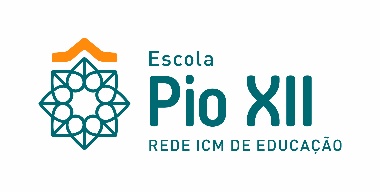 CONGREGAÇÃO DAS IRMÃS DO IMACULADO CORAÇÃO DE MARIAESCOLA PIO XIIAvenida Meriti, 265 – Vila Kosmos/ Rio de Janeiro – RJTels: 3391.0074 ou 3391.0177www.escolapioxii.g12.brLISTA DE MATERIAL – 2019/ 5º ANO DO ENSINO FUNDAMENTAL